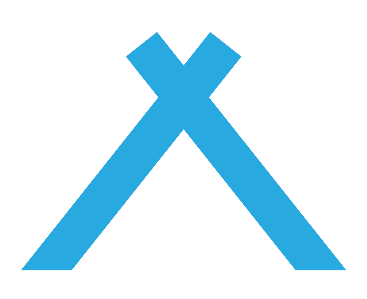 Partion moninaisuusvisioSuomen Partiolaisten voimassa olevan moninaisuusvision mukaan jokainen saa harrastaa ja tehdä vapaaehtoistyötä partiossa kokematta häirintää ja syrjintää.Moninaisuusvisio on Suomen Partiolaisten, A-jäsenten ja -lippukuntien yhteinen tavoite.https://www.partio.fi/wp-content/uploads/2022/02/Partion-tasa-arvo-ja-yhdenvertaisuussuunnitelma.pdfTavoitteeseen pääseminen edellyttää, että jokainen partiolainenosaa ja tarvittaessa uskaltaa puuttua havaitsemaansa syrjintään ja epäasialliseen käytökseen sekätunnistaa ennakkoluulonsa ja piiloasenteensa sekä antaa niiden olla vaikuttamatta omaan toimintaansa partiossa.Partiotoiminta on avointa kaikille, jotka hyväksyvät partioliikkeen arvopohjan. Aiempaa saavutettavamman toiminnan eteen on tehtävä töitä päämäärätietoisesti. Tasa-arvoinen ja yhdenvertainen kohtelu voi edellyttää myös positiivista erityiskohtelua ja toiminnan mukauttamista, jotta mahdollisuudet osallistua toimintaan olisivat kaikille Samat yksilön ominaisuuksista riippumatta.Moninaisuusvision tavoitteen saavuttamiseksi Uudenmaan Partiopiiri on sitoitunut omiin tavoitteisiinsa mutta muutoksen on lähdettävä ruohonjuuritasolta, siksi:Tavoitteen saavuttamiseksi Uudenmaan partiopiirin lippukunnatSitoutuvat toteuttamaan piirin ja keskusjärjestön tasa-arvo ja yhdenvertaisuussuunnitelmaa omassa toiminnassan.Osallistuvat koulutuksiin ja hyödyntävät olemassa olevia materiaaleja yhdenvertaisuuden, tasa-arvon ja moninaisuuden huomioimisen kehittämiseksiTunnistavat oman lippukuntansa kehityskohteita ulossulkeviin rakenteisiin ja asenneilmapiiriin liittyenHalutessaan tekevät oman suunnitelman yhdenvertaisuuden ja tasa-arvon edistämiseksi. Suunnitelman hyväksyy lippukunnan hallitus. Suunnitelma tuodaan lippukunnan jäsenistölle tiedoksi.ohjeitaTätä suunnitelmaa ei ole tarkoitettu yhden ihmisen tehtäväksi. Suuremmalla joukolla tehtynä suunnitelma saa laajemmalta otannalta ajatuksia ja toteutus on helpompaa kun suunnitelman teossa on ollut mukana useampi henkilö.Kuinka itse määrittelet moninaisuuden, tasa-arvon ja yhdenvertaisuuden?Missä tilanteessa olen itse tuntenut, ettei tasa-arvo ja yhdenvertaisuus ole toteutunut kohdallani?Miten em. asiat nähdään lippukunnassanne? Ovatko moninaisuuteen liittyvät asiat yleisesti tärkeitä lippukunnassanne vai onko aihetta pysähdytty miettimään ollenkaan?Miettikää näitä esikysymyksiä rauhassa ennen siirtymistä eteenpäin.Tavoitteita on hyvä hiukan rajata, varsinkin ensimmäistä suunnitelmaa tehtäessä. Ei kannata heti aluksi yrittää muuttaa kaikkia toimintatapoja, vaan ottaa käsittelyyn pienempi osanen. Ei esimerkiksi kannata ottaa tavoitteeksi “jokainen halukas pääsee lippukuntamme toimintaan mukaan”, mikäli se on mahdotonta toteuttaa lyhyehkön ajan sisällä. Tähän liittyen kevyempi tavoite olisi vaikkapa kolotilojen tekeminen esteettömiksi, sisu –toiminnan järjestäminen jne.Hyvä tavoitteiden lukumäärä on esimerkiksi 2-3.Seuraavilla sivuilla vielä lisäavuksi kysymyksiä ja tunnistettuja esteitä tasa-arvon toteutumiseen partiotoiminnassa.Apukysymyksiä1. keitä tavoitamme?Missä, miten ja milloin kerromme muille siitä, mitä lippukunnassamme tapahtuu? Entä miten viestimme lippukunnan sisäisesti? Onko joko markkinointimme tai sisäinen viestintämme joko vahingossa tai tahallaan räätälöity vain tietyntyyppisille ihmisille esimerkiksi sana- (partioslangi, yleiskieli, selkokieli…) tai kuvavalinnoilla?2. Kuka liittyy lippukuntaamme?Olemmeko selvittäneet partioon liittymisen esteitä alueillamme? Jos olemme, olemmeko reagoineet saamiimme vastauksiin? Olemmeko selvittäneet esimerkiksi tuoreilta jäseniltä, miten partiolaiseksi – joko ryhmiin tai vapaaehtoiseksi - olisi helpompi tulla? Onko jokin väestöryhmä (ikä, sukupuoli yms.) yliedustettuna lippukunnassamme, jos jäsenistöä verrataan alueen väestöön? Tiedämmekö, mistä yliedustus johtuu, jos sellainen on?3. kuka jää?Millaisista ihmisistä tulee lippukuntamme pitkäaikaisia jäseniä? Lähtevätkö tietyntyyppiset ihmiset yleensä jonkun ajan kuluttua? Jos kyllä, niin tiedättekö miksi? Huolehditaanko lippukunnassa siitä, että kaikkien tarpeet – sukupuoleen, ikään, toimintakykyyn, uskontoon jne. katsomatta – tulevat huomioiduiksi? Jakautuvatko vastuut ja roolit tasaisesti, vai tekevätkö tietyt ihmiset/tietyntyyppiset ihmiset aina tietyt tehtävät?4. kenellä on valtaa?Ketä kuunnellaan lippukunnan päätöksenteossa? Kuka saa viimeisen sanan? Käytetäänkö lippukunnassa erilaisia osallistamisen menetelmiä, jotta lippukunnan päätöksentekoon olisi helpompi osallistua?5. kuka lähtee?Millaiset ihmiset lähtevät lippukunnastamme? Teettekö exit -kyselyjä? Jos kyllä, miksi he lähtevät? Voisitteko jollain toisella tavalla kartoittaa lähtemisen syitä? Tehdäänkö lippukunnassanne aktiivisia toimenpiteitä näiden syiden ratkaisemiseksi, mikäli ne ovat ratkaistavissa?Tunnistettuja tasa-arvon ja yhdenvertaisuuden toteutumisen esteitä partiossaPuutteellinen osaaminen ja uskaltaminen kohdata erilaisia ryhmiä.Ryhmänjohtajien kokemattomuus toimia erilaisten lasten kanssa.Kaikilla alueilla ei ole partiota.Huono taloustilanne ja osallistumisen liian kallis hinta.Tapa, jolla uskontoa käsitellään partiossa voi jättää ulkopuolelle ne henkilöt, joiden maailmankatsomus poikkeaa tästä.Esteelliset kolot ja kämpät sekä leiri- ja kisapaikat.Kaikissa ryhmissä ei voi olla oma itsensä.tavoitelippukuntamme tavoitteet tasa-arvon ja yhdenvertaisuuden toteutumiseksiKuvaile tähän tavoitteenne, kts. otsikko. Voit käyttää apuna lopussa olevia apukysymyksiä ja tunnistettuja esteitä tasa-arvon ja yhdenvertaisuuden toteutumiseen.NykytilanneLippukuntamme nykyinen tilanne tasa-arvon ja yhdenvertaisuuden suhteenRehellinen teksti nykytilanteesta, esimerkiksi keitä toiminnassamme on mukana, onko kolotilat esteettömät tms.toimenpiteetkonkreettiset toimenpiteet, joilla pääsemme nykytilasta tavoitteisiimmeLuettelo toimenpiteistäKenen/keiden vastuulla toimenpiteet ovat*vinkki: Myöhemmissä suunnitelmissa voi miettiä, onko edellisen suunnitelman tavoitteet saavutettu, oliko niiden saavuttaminen helppoa vai pitäisikö jotain toimenpidettä muuttaa.suunnitelman seuranta ja päivittäminentämä suunnitelma on voimassa enintään kaksi vuottaKuka vastaa suunnitelman seuraamisesta ja päivittämisestä?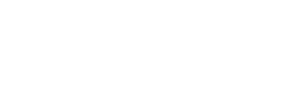 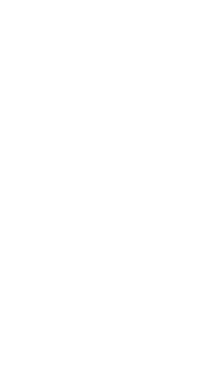 